Методическое обеспечение организации образования обучающихся с нарушениями зрения в дистанционном формате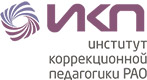 Сценарий урока для обучающихся с нарушениями зрения по учебному предмету «Окружающий мир» во 2 классе на тему «Красная книга России, её значение, отдельные представители растений и животных Красной книги» Цель: формирование у обучающихся основ экологической культуры; ознакомление с Красной книгой и ее назначением.ЗадачиОбразовательные:1. Сформировать у обучающихся представления о редких растениях и животных России, внесенных в Красную книгу.2. Раскрыть значение и роль Красной книги.3. Закрепить и расширить знания о редких растениях и животных России, а также встречающихся в нашей местности, внесенных в Красную книгу.Коррекционно-развивающие:1. Развивать высшие психические функции (слуховое и зрительное внимание; регуляторную память; логическое мышление при анализе и классификации объектов).2. Развивать общую моторику, координацию движений.3. Развивать коммуникативные навыки.4. Развивать понимание значения роли животных и растений в жизни человека.5. Формировать навык соотношения понятия с представлением об этом объекте/предмете.Воспитательные:1. Воспитывать культуру поведения при фронтальной работе, воспитывать доброжелательность, приветливость друг к другу.2. Воспитывать ответственность, аккуратность, любознательность, дисциплинированность, потребность к получению новых знаний.3. Воспитывать чувство ответственности обучающихся за свое поведение в мире природы, навыки бережного отношения к животным и растениям.Универсальные учебные действия (УУД)Познавательные УУД: ориентироваться в методах познания природы (наблюдение, опыт, сравнение, измерение); понимать учебную задачу урока и стремиться её выполнять.Регулятивные УУД: следовать образцу, предложенному плану и инструкции при решении учебной задачи; контролировать с небольшой помощью учителя последовательность действий по решению учебной задачи;оценивать результаты своей работы, анализировать оценку учителя и одноклассников, спокойно, без обид принимать советы и замечания.Коммуникативные УУД: ориентироваться в терминах, соотносить их с краткой характеристикой: термины, связанные с миром природы (среда обитания, заповедник); в процессе учебного диалога слушать говорящего; отвечать на вопросы, дополнять ответы сверстников; уважительно относиться к разным мнениям; создавать небольшие описания на предложенную тему; создавать высказывания-рассуждения.Планируемые результатыЛичностные результаты: умение бережно относиться к растениям, животным, окружающему миру; проявлять ценностное отношение к природному миру, осознавать важность и необходимость Красной книги для сохранения редких и исчезающих видов животных и растений; становление мотивационной основы учебной деятельности; способность к самооценке на основе критерия успешности учебной деятельности.Метапредметные результаты: умение ориентироваться в методах познания природы, понимать учебную задачу урока, решать поставленную задачу в соответствии с предложенным образцом, планом, инструкцией; способность контролировать процесс и результат выполняемой работы; умение ориентироваться в терминах, связанных с миром природы; владение навыками создания небольших описаний на предложенную тему, высказываний и рассуждений.Предметные результаты: анализировать примеры использования человеком богатств природы, формирование представления о значении Красной книги и необходимости её создания; формирование знаний о причинах исчезновения изучаемых растений и животных; приводят примеры редких растений и животных; формирование знаний о мерах по сохранению и увеличению численности редких и вымирающих, животных и растений.*слайды мультимедийной презентации к уроку имеют аудиосопровождение.ЭтапСлова учителяСлова обучающихсяМетодический комментарий1. ОрганизационныйПриветствиеДавайте поприветствуем друг друга. Здравствуйте!Эмоциональный настрой(слайд 1)В природе столько красоты –Вглядись, и ты поймешь,Зачем росистые кустыОкутывает дрожь.Куда, журча, ручей бежит,Прозрачнее стекла,О чем под вечер, в поле ржи,Поют перепела…Пусть станет сердцу твоемуПонятна птичья речь –И ты научишься тому,Как это все беречь.- Здравствуйте!Создание доброжелательной обстановки на уроке.2. ОсновнойАктуализация знанийСегодня у нас с вами серьезная тема урока. Но перед тем, как к ней перейти, скажите мне в нашей стране много растений и животных? На прошлом уроке мы проходили, какие животные обитают в России. Назовите их. Какие птицы? Какие насекомые? Какие растения? Введение в тему урока.(слайд 2)(Включение аудиодорожки, после вопроса: как вы думаете, почему они стали редкими? - пауза). (Продолжение звуковой дорожки.) Действительно, человек бывает очень жесток по отношению к природе. И сейчас природа просит нас о помощи. Природа создала много разных творений. Растения и животные в ней занимают особое место. Однако многим из них угрожает опасность исчезнуть с лица земли – в основном по вине человека. Определение цели и задач урокаКак вы думаете, о чем сегодня мы будем говорить? - Действительно, о редких растениях и животных, занесенных в Красную книгу, а еще поговорим, что такое заповедник, питомник и какие есть предупреждающие знаки, чтобы сохранить природу.Получение новых знаний (слайд 3)(Прослушивание аудиодорожки) Ребята, как вы думаете почему книга имеет именно красный цвет? А не синий или желтый? (слайд 4)Давайте послушаем правильный ответ. (Прослушивание музыкальной дорожки).(слайд 5)В 1966 году Международная Красная книга была издана в необычном виде. Обложка у неё — красная, а страницы разноцветные. Как вы думаете почему? Давайте послушаем. (Прослушивание музыкальной дорожки). А теперь давайте отправимся в небольшое путешествие по страницам Красной книги. (слайды 6–9)(Слушаем аудиодорожки) Понравились вам растения? Какой цветок больше остальных запомнился? Динамическая пауза (зрительная гимнастика) Динамическая пауза для слепых обучающихся (активная физкультминутка) (инструкция в аудиозаписи). Учитель осуществляет индивидуальный показ упражнений и контроль за их выполнением.(слайд 10)А теперь давайте немного отдохнем, время для физкультминутки. В руки вы цветы возьмите,И на них вы посмотрите.А теперь их поднимитеВверх, на них вы посмотрите.Вниз цветы вы опустите,И опять на них взгляните.Цветок вправо, цветок влево.«Нарисуйте» круг умело.Цветок близко, вот вдали,Ты внимательно смотри.Вот такой у нас цветок,Улыбнись ему, дружок.Быстро, быстро вы моргайте,И команды выполняйте.- Продолжаем наше путешествие по Красной книге. Следующий ее представитель степной хорёк. (слайд 11)(Слушаем аудиодорожку)(слайд 12–14)(Слушаем аудиодорожки – сайгак, амурский тигр, пятнистый олень). Кого из животных вам бы хотелось увидеть вживую?(слайд 15)«Окский заповедник редких видов журавлей» в городе Рязань. Слушаем аудиодорожку.(слайд 16)Еще есть «Ростовский заповедник» Давайте послушаем про него. Слушаем аудиодорожку. Ребята, хотите посетить этот заповедник? Если да, кого хотите там встретить? (слайд 17)Ребята, в заповеднике есть знаки, которые показывают, как нельзя себя вести по отношению к животным и растениям. Вам нужно догадаться, как называется тот или иной знак по описанию.На первом знаке изображен охотник, который держит ружье и этот знак перечеркнут. Как он называется?Молодцы! Следующий знак в виде треугольника, на нем изображен олень. Как он называется?Отлично! Остался один знак. Он в форме круга, на нем изображен огонь, и он перечеркнут красной чертой.Проверка качества усвоения знаний(слайд 18)А теперь, ребята, задание на вашу память. На полянке изображены разнообразные растения, вам нужно, прослушав описание, определить те, о которых мы сегодня говорили. Вспомнить, как они называются и что о них известно. (слабовидящие обучающиеся выполняют задание, ориентируясь на слайд презентации)(слайд 19)А теперь поляна с животными со всего мира. Вспомните, о каких животных мы говорили сегодня, как они называются, и что вы о них запомнили. (слайд 20–21)Для вас есть еще одно задание. На картинках изображены пион и лотос. Я их подробно опишу. А теперь давайте вспомним, кто из них находится в Красной книге Ростовской области. После ответа мы еще раз прослушиваем аудиодорожку и проверяем правильность ответа. Да, это пион тонколистный. А теперь на картинках сайгак и амурский тигр, кто из них находится в Красной книге Ростовской области. Еще раз прослушиваем аудиодорожку и проверяем правильность ответа. Отлично!Ребята, давайте вспомним: С какой целью была создана Красная книга? Почему страницы в красной книге разных цветов? Каковы основные причины исчезновения растений и животных? Как называется место, где оберегается и сохраняется природа? - Да, много.- Лисы, волки, медведи, белки, зайцы…- Голуби, утки, вороны, аисты, цапли…- Бабочки, жуки, гусеницы…- Деревья, кусты, трава, цветы.- Да, понравились.- Охота запрещена!- Осторожно, дикие животные!- Разводить огонь запрещено!- Пион тонколистый, ландыш майский, лотос.- Пятнистый олень, степной хорёк, сайгак, амурский тигр.- Пион.- Чтобы заносить туда вымирающие виды животных.- Они обозначают разные виды опасности исчезновения.- Заповедник.Прогнозирование темы урока.Прогнозирование целей и задач урока.Беседа3. Заключительный(слайд 22)- Теперь, ребята, каждый из вас должен сказать по одному правилу, как нужно себя вести с природой, чтобы мы с вами точно ничего не забыли.Итак, подведем итог: надо не только знать животных и растения, которые занесены в Красную книгу, и охранять их, но и бережно относиться ко всем растениям и животным, защищать их, чтобы они из дней не попали на страницы Красной книги. Домашнее задание.(слайд 23)На следующий урок пусть каждый подготовит сообщение об одном из растений или животных, находящихся в Красной книге. Рефлексия - Выполнение какого задания вызвало затруднение?- Ребята, какое задание выполнили без труда?- Какое задание было самым интересным на уроке?(слайд 24)Оцените свою работу на уроке с помощью таких характеристик: «Отлично», «Хорошо», «Старался, но не получилось», «Недостаточно старался». Каждой из этих характеристик соответствует свой цвет. Зеленый цвет -отлично поработал(а). желтый - хорошо, красный – плохо. - Ребята, вы сегодня замечательно поработали на уроке. Молодцы! Каждый обучающийся называет по правилу.Отвечают на вопросы рефлексии.Дают оценку своей работе на уроке, называют характеристики.Спасибо!- Метод педагогической поддержки – похвала.